Ser NoTitleName DesignationContact 
NumbersEmail IDs Remarks1Dr.R. IlavarasanAssistant Director and Institute-In-Charge9444873211ar.ilavarasan@ccras.nic.in

arilavarasan@yahoo.co.in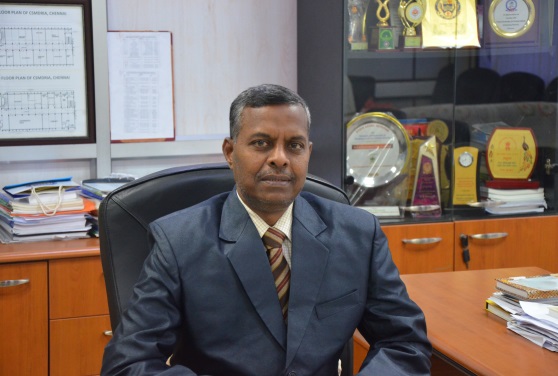 2Dr.S. Chitra Assistant Director 
(Biochemistry)9444222950s.chitra@ccras.nic.in

chiresh2006@gmail.com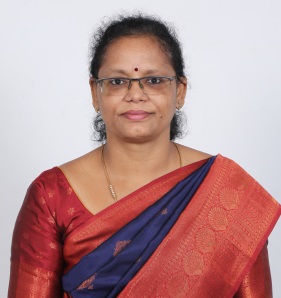 3Dr. G. KusumaResearch Officer
(Ayurveda) 9677218572kusuma.g@ccras.nic.in

kusumaccras.gmail.com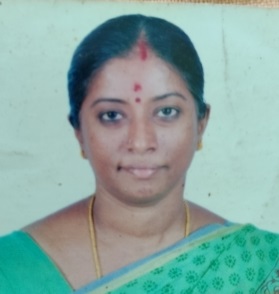 4Dr.R. ArunadeviResearch Officer
(Pharmacology)9443654929

7358533939arunadevi.r@ccras.nic.in

30aruna@gmail.com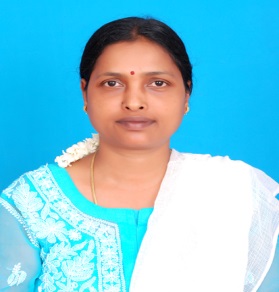 5Dr.G. NartunaiResearch Officer 
(Pharmacognosy)9894154514gnartunai@gmail.com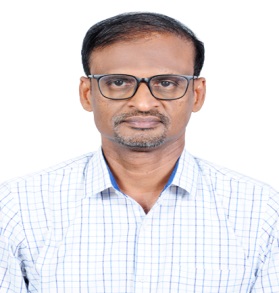 6Dr.Swamy C.TResearch officer
(Microbiology)9739113208swamy.ct@ccras.nic.in

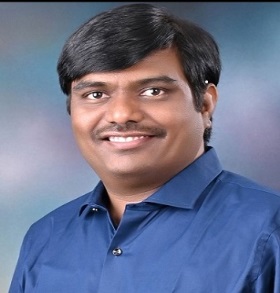 7Dr.Vinod Kumar ThalladaResearch Officer
(Chemistry)9959265673vinod.thallada@ccras.nic.in

vinodthallada@gmail.com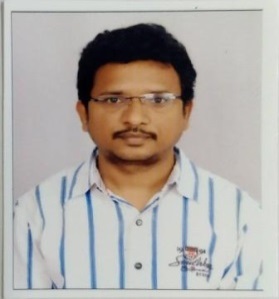 8Dr.Aswathi Mohan PResearch Officer
(Ayurveda) 9495568215achu.mohan@ccras.nic.in

achumohan@gmail.com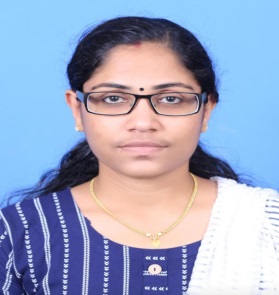 9Dr.Kousik GhoshResearch Officer
(Chemistry)7980454017kousikg@ccras.nic.in

kousikghosh1991@gmail.com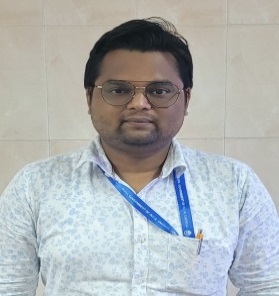 10Shri.C. Prem KumarAssistant Research Officer
(Pharmacognosy) 8754045500c.kumarprem@ccras.nic.in

ckumarprem@gmail.com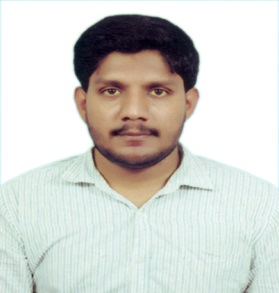 11Smt.M.ThenmozhiAssistant Research Officer
(Pharmacology)9750671768thenmozhi.a@ccras.nic.in

thenprabhu2014@gmail.com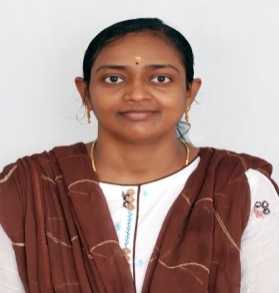 12Shri.M. Prathapa ReddyAssistant Research Officer
(Chemistry)9538543026prathapa.nadri@ccras.nic.in

prathapanadri@gmail.com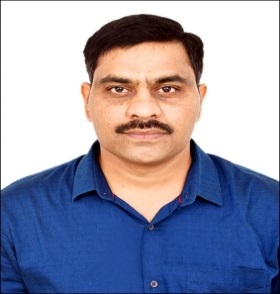 13Ms.N. MonikaAssistant Research Officer
(Pharmacology)7358436244n.monika@ccras.nic.in

monikanagarajan1@gmail.com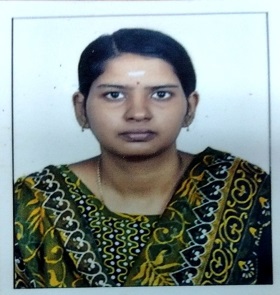 14Shri.Kurra Siva DurgaAssistant Research Officer
(Chemistry)8099978784k.sivadurga@ccras.nic.in

kurrasivadurga@gmail.com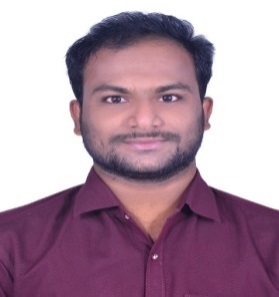 15Smt.K.C. Haritha YadavAssistant Research Officer
(Pharmacology)9985732306kc.haritha@ccras.nic.in

kcharitha9@gmail.com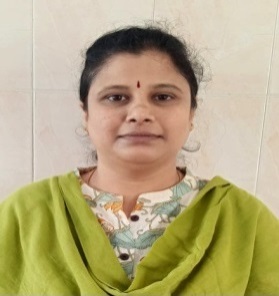 16Shri Ravi Prakash ShaliwalAssistant Research Officer
(Biotechnology)9783107498ravi.u2050@gmail.com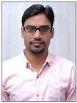 18Smt Lakshmi Nair S.Office Superintendent9645200966narip.lakshmi@gov.in

lakshmikrishnakumar7477@gmail.com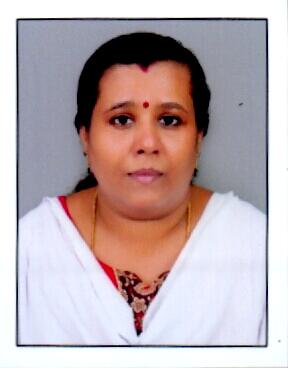 17Smt.E.NagalakshmiStenographer Grade I9790710370nagalakshmie@ccras.nic.in
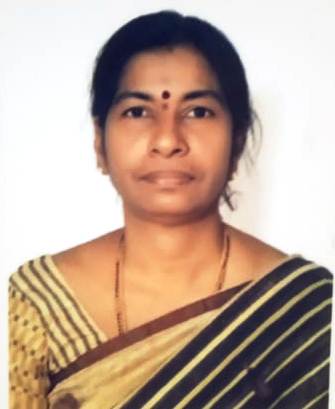 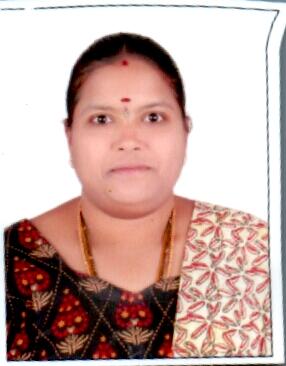 19Smt.B. RadharaniAssistant7982935841radharani.b@ccras.nic.in20Smt.B. MaheswariResearch Assistant
(Chemistry)9444752626magi.vignesh@ccras.nic.in

magivignesh@gmail.com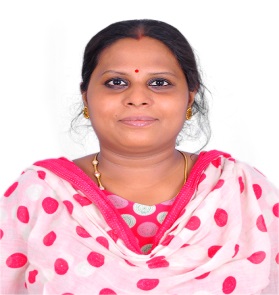 21Shri.V. NareshResearch Assistant
(Chemistry)9618176349v.naresh@ccras.nic.in

nareshvelisoju@gmail.com
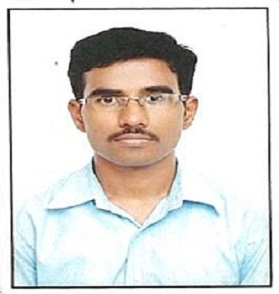 22Dr.Akansha PandeyResearch Assistant
(Botany)7376560561p.akanksha@ccras.nic.in

akankshap790@gmail.com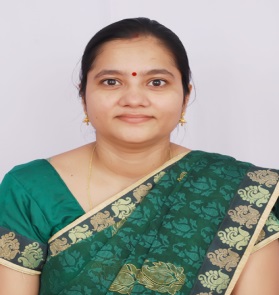 23Ms.Anshu WaliResearch Assistant
(Biochemistry)6005135715anshuwali@ccras.nic.in

anshu.wali@gmail.com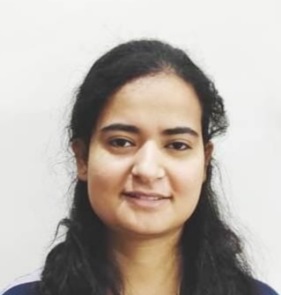 24Shri.J. Sampath KumarUpper Division Clerk9842915927j.sampath@ccras.nic.in
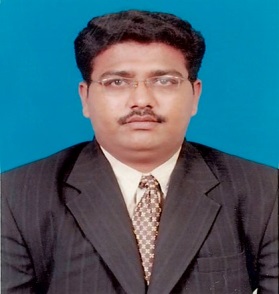 25Shri.Balaji B.Upper Division Clerk8939844099balao6army@rediffmail.com  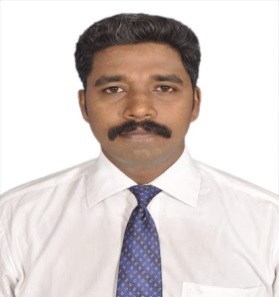 26Smt.C. ShakilaLaboratory Attendant7305345765c.shakila@ccras.nic.in

thulasishakila@gmail.com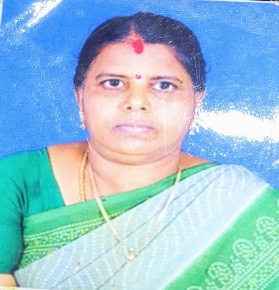 27Shri.R. Raghul GandhiLaboratory Attendant7358749802raghul.gandhi@ccras.nic.in

rraghulgandhi1989@gmail.com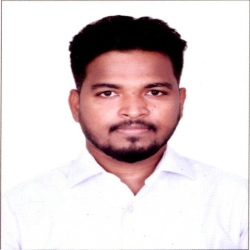 28Shri.S. RavichandranAnimal Attendant9884281707ravi.csmcari@ccras.nic.in

ravichandrancsmcari@gmail.com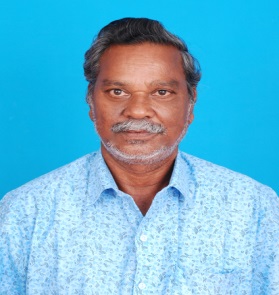 29Shri.R. LoganathanMTS9940382473r.loganathan@ccras.nic.in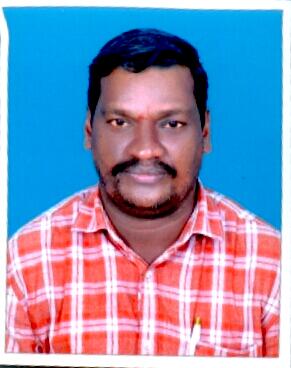 